9	рассмотреть и утвердить Отчет Директора Бюро радиосвязи в соответствии со Статьей 7 Конвенции:9.1	о деятельности Сектора радиосвязи в период после ВКР-15;9.1 (9.1.7)	Резолюция 958 (ВКР-15) − Пункт 2 Дополнения − Исследования для рассмотрения: а) того, существует ли необходимость в возможных дополнительных мерах для ограничения передач терминалов на линии вверх теми терминалами, которые санкционированы в соответствии с п. 18.1; b) возможных методов, с помощью которых администрации могли бы управлять несанкционированной работой развернутых на их территории терминалов земных станций, в качестве одного из инструментов, обеспечивающих руководство своей национальной программой управления использованием спектра, в соответствии с Резолюцией МСЭ-R 64 (АР-15);ВведениеПоложения Статьи 18 Регламента радиосвязи содержат четкое и однозначное требование о работе земной станции спутниковой сети только при наличии должного разрешения.Таким образом, если администрации и испытывают какие-либо проблемы, связанные с несанкционированной работой земных станций спутниковой сети, то это является проблемой контроля, а не ненадлежащего регулирования. Регламент радиосвязи уже содержат требование о работе земной станции только при наличии должного разрешения, так что добавление новых положений в Регламент радиосвязи не будет способствовать решению проблемы земных станций, работа которых ведется противозаконно. Напротив, эта проблема несанкционированной работы земных станций может быть решена только за счет дополнительных мер по мониторингу и контролю, которые должны быть реализованы на национальном уровне.Вопросы, связанные с отдельными применениями спутниковой службы, например, касающиеся вопросов, связанных с мобильностью, наилучшим образом решаются в рамках конкретных положений, создающих возможности для реализации таких применений, и отнюдь не в рамках общих положений Статьи 18 РР либо других частей Регламента радиосвязи. Этот подход, связанный со включением ссылки на Статью 18 РР в любую Рекомендацию или резолюцию, которые создают условия для работы новых спутниковых служб, уже много лет успешно используется при решении вопросов спутниковых служб, в том числе связанных с мобильностью.ПредложенияNOC	EUR/16A21A7/1#50359статьиОснования:	Вопрос, упомянутый в исследованиях в соответствии с п. 2a), уже рассматривается в Статье 18 РР. Нет необходимости во внесении каких-либо изменений в Регламент радиосвязи. В отношении вопроса, упомянутого в исследованиях в соответствии с п. 2b), представляется, что вполне достаточно отчетов МСЭ-R о передовом опыте решения на национальном уровне проблемы несанкционированной работы терминалов земных станций, развернутых в пределах территории заинтересованной администрации. Нет необходимости во внесении каких-либо изменений в Регламент радиосвязи.SUP	EUR/16A21A7/2РЕЗОЛЮЦИЯ  958  (ВКР-15)Срочные исследования, которые требуется провести при подготовке к Всемирной конференции радиосвязи 2019 годаОснования:	После ВКР-19 отпадает необходимость в Резолюции 958 (ВКР-15), так как исследования, которые требовалось провести согласно Разделам 1), 2) и 3) Дополнения к настоящей резолюции, завершены в рамках вопросов 9.1.6, 9.1.7 и 9.1.8 пункта 9.1 повестки дня соответственно.______________Всемирная конференция радиосвязи (ВКР-19)
Шарм-эль-Шейх, Египет, 28 октября – 22 ноября 2019 года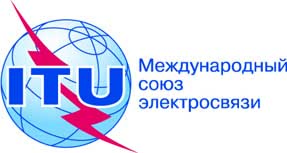 ПЛЕНАРНОЕ ЗАСЕДАНИЕДополнительный документ 7
к Документу 16(Add.21)-R7 октября 2019 годаОригинал: английскийОбщие предложения европейских странОбщие предложения европейских странПредложения для работы конференцииПредложения для работы конференцииПункт 9.1(9.1.7) повестки дняПункт 9.1(9.1.7) повестки дня